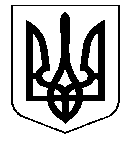 УКРАЇНАНОСІВСЬКА  МІСЬКА  РАДАНОСІВСЬКОГО  РАЙОНУ  ЧЕРНІГІВСЬКОЇ  ОБЛАСТІВИКОНАВЧИЙ  КОМІТЕТР І Ш Е Н Н Я14 травня  2019 року	м. Носівка	№ 139Про надання дозволу на зняття з балансу міської ради об’єкта нерухомого майна	Відповідно до статті 29 Закону України «Про місцеве самоврядування в Україні», на підставі службової записки старости Козарського старостинського округу та розпорядження  органу приватизації Іржавецької  сільської ради від 05.12.2013 року, з метою належного обліку та ведення єдиної бази даних об’єктів комунальної власності  Носівської територіальної громади, виконавчий комітет міської ради   в и р і ш и в:         1. Погодити надання дозволу  на зняття з балансу міської ради нерухомого майна, а саме: будинку №4, що розташований за адресою: вул.Партизанська,14, село Іржавець, Носівський район, Чернігівська область, балансова вартість – 49667,00 грн.          2.  Подати проект рішення з даного питання на розгляд постійних комісій та сесії міської ради.          3. Контроль за виконанням даного рішення покласти на заступника міського голови з питань житлово-комунального господарства О.Сичова, організацію виконання - на начальника відділу житлово-комунального господарства та благоустрою виконавчого апарату  міської ради   В. Кривенка.Міський  голова                                                                  В.ІГНАТЧЕНКО